                    PRIJAVNI OBRAZECZA DODELITEV ŠTIPENDIJE ZA DEFICITARNE POKLICE V OBČINI SEVNICAZA ŠOLSKO LETO 2023/2024         ZAKONITI ZASTOPNIK (v primeru mladoletnega vlagatelja):Povprečna ocena v zaključnem razredu osnovne šole oziroma predhodnem zaključenem letniku:(seštevek vseh ocen deljeno s številom predmetov v zadnjem letniku) Za izobraževanje mi je že bila dodeljena štipendija ali sofinanciranje izobraževanja oziroma sem se ali se bom zanj prijavil, vendar še ne vem, ali bom ta sredstva dejansko pridobil:      DA             NE      (obkroži)V tabeli morate navesti štipendije, ki so vam odobrene in tiste, za katere ste že oddali vlogo ali jo še boste, vendar še ne veste, ali boste do te štipendije tudi upravičeni.Izjavljam, da v šolskem letu 2023/2024 NE BOM:imel dodeljene kadrovske štipendije, štipendije za deficitarne poklice odobrene s strani Javnega sklada Republike Slovenije za razvoj kadrov in štipendije ter druge občinske štipendije,v delovnem razmerju oziroma ne bom opravljal samostojne registrirane dejavnosti, poslovodna oseba gospodarske družbe ali direktor zasebnega zavoda,vpisan v evidenco brezposelnih oseb pri pristojnem organu.Izjavljam tudi, da:sem seznanjen s pogoji Javnega razpisa za dodelitev štipendij za deficitarne poklice v Občini Sevnica za šolsko leto 2023/2024 in njegovimi dopolnitvami,sem seznanjen z obveznostmi, ki jih bom imel, če mi bo štipendija po tem razpisu dodeljena,se bom na povabilo Občine Sevnica udeležil srečanja štipendistov,  sem seznanjen in soglašam, da na podlagi zakona, ki ureja upravni postopek, uradna oseba Občine Sevnica iz uradnih evidenc pridobiva podatke, ki so potrebni za ugotavljanje dejanskega stanja in dejstev, pomembnih za odločanje, so vsi podatki v tej vlogi in njenih prilogah resnični, pravilni in popolni ter sem seznanjen s posledicami navajanja neresničnih podatkov v tej vlogi, bom na izobraževalnem programu, za katerega štipendiranje se prijavljam, pridobil višjo raven izobrazbe od že pridobljene, bom o kakršnih koli spremembah v času postopka odločanja o tej vlogi in v času štipendiranja, če mi bo štipendija dodeljena, obvestil Občino Sevnica v 8 dneh od nastanka posamezne spremembe oziroma od dne, ko bom za to spremembo izvedel,dovoljujem zbiranje in obdelavo mojih osebnih podatkov, skladno z 8. členom Zakona o varstvu osebnih podatkov (Uradni list RS, št. 94/07-UPB1, 177/20) ter splošno Uredbo o varstvu osebnih podatkov (GDPR) in na podlagi 21.a člena Zakona o lokalni samoupravi (Uradni list RS, št. 94/07 – UPB, 76/08, 79/09, 51/10, 40/12 – ZUJF, 14/15 – ZUUJFO, 11/18 – ZSPDSLS-1, 30/18, 61/20 – ZIUZEOP-A in 80/20 – ZIUOOPE) z namenom izvedbe postopka kandidiranja za dodelitev štipendij za deficitarne poklice v občini Sevnica, sem seznanjen, da se osebni podatki hranijo skladno z Zakonom o varstvu dokumentarnega in arhivskega gradiva (Uradni list RS, št. 30/06 in 51/14), obdelava in hramba osebnih podatkov se lahko po roku 10 let kadarkoli prekliče.Lastnoročni podpis vlagatelja:Lastnoročni podpis zakonitega zastopnika (v primeru mladoletnega vlagatelja): Potrjujemo, da je _________________________________, stanujoč/-a ________________________			 (ime in priimek vlagatelj-a /-ice)			            (naslov)______________________________________________, rojen/-a ____________________________										(datum rojstva)vpisan/-a na _______________________________________________________________________                                                                      (naziv izobraževalne ustanove)	                          v program _________________________________________________________________________                   (naziv izobraževalnega programa)    prvič     /    ponovno      v  ___. letnik v šolskem letu _____________________ .         (ustrezno obkroži) Vlagatelj/-ica  je bil/-a prvič vpisan/-a v izobraževalni program v šolskem letu ____________________. Kraj in datum: __________________																															Podpis odgovorne osebe in žig: 							__________________________ (PARAFIRATI NA ZADNJI STRANI POGODBE)  OBČINA SEVNICA, Glavni trg 19a, 8290 Sevnica, matična številka: 5883008000, ID za DDV: SI 99767392, IBAN št. SI56 0110 0010 0011 010, BIC koda: BSLJSI2X,ki jo zastopa župan Srečko Ocvirk(v nadaljevanju: občina)inIme in priimek ______________________________________________________Naslov: ____________________________________________________________davčna številka _________________IBAN št. SI56 __________________________________, BIC koda _____________, (v nadaljevanju: štipendist)skleneta: POGODBO  ŠT. _____O DODELITVI ŠTIPENDIJE ZA DEFICITARNE POKLICE V OBČINI SEVNICA ZA ŠOLSKO LETO 2023/2024 členMed pogodbenima strankama je nesporno ugotovljeno, da: je občina dne ________ v Uradnem listu RS, št. ______ objavila Javni razpis za dodelitev štipendij za deficitarne poklice v Občini Sevnica za šolsko leto 2023/2024 (v nadaljevanju javni razpis) v Uradnem listu RS, št. ____,se je štipendist prijavil na javni razpis s pravočasno in popolno vlogo, na podlagi katere mu je občina s sklepom, št. 300-0011/2023 z dne _______ dodelila štipendijo. Do štipendije niso upravičeni štipendisti, ki imajo dodeljeno kadrovsko štipendijo, štipendijo za deficitarne poklice odobrene s strani Javnega sklada RS za razvoj kadrov in štipendije (v nadaljevanju javni sklad) in druge občinske štipendije. Iz potrdila iz javnega sklada, št. _____ z dne _____ je razvidno, da vlagatelj ni prejemnik njihove štipendije. členŠtipendistu za šolsko leto 2023/2024 pripada štipendija v višini ___ EUR mesečno in se izplačuje mesečno za 12 mesecev v šolskem letu. Sredstva so zagotovljena v Proračunu Občine Sevnica za leto 2023 na proračunski postavki 19440 Štipendijska politika, konto 411799 Druge štipendije.členŠtipendija iz 2. člena te pogodbe se štipendistu izplačuje do 25. dne v mesecu za tekoči mesec na njegov transakcijski račun št.: SI56 _____________________________, odprt pri _______________________________.členŠtipendist je dolžan redno izpolnjevati šolske obveznosti in do 1.9.2024 dostaviti potrdilo o uspešno opravljenem letniku. Štipendist se je dolžan odzvati povabilu Občine Sevnica na vsakoletno srečanje štipendistov občine Sevnica. Štipendist se strinja z objavo podatkov o odobrenih in izplačanih denarnih sredstvih, ki so javnega značaja. Pri tem se lahko objavijo osnovni podatki o dodeljeni pomoči in štipendistu v skladu z zakonom, ki ureja dostop do informacij javnega značaja in zakonom, ki ureja varstvo osebnih podatkov. Štipendist se zavezuje, da bo vodil predpisano dokumentacijo in jo hranil še najmanj 10 let po izplačilu sredstev. členŠtipendist je v času trajanja pogodbe dolžan občini v roku 8 dni od nastanka spremembe, ki bi lahko vplivala na štipendijsko razmerje, oziroma od takrat, ko je zanjo izvedel, sporočiti vsako spremembo, zlasti pa: prekinitev ali zaključek izobraževanja, spremembo vrste in področja izobraževanja, sklenitev pogodbe o zaposlitvi oziroma začetek opravljanja samostojne registrirane dejavnosti, spremembo stalnega bivališča, nastop starševskega dopusta in dopusta za nego in varstvo otroka, neizpolnjenih šolskih obveznosti zaradi višje sile, opravičljive zdravstvene razlogeter druge okoliščine, ki se nanašajo na štipendijsko razmerje oziroma zaradi katerih štipendist ne izpolnjuje več pogojev za pridobitev štipendije po Pravilniku o podeljevanju štipendij za deficitarne poklice v Občini Sevnica (Uradni list RS, št. 43/16) (v nadaljevanju: pravilnik).Neizpolnjevanje obveznosti obveščanja iz prejšnjega odstavka tega člena s strani štipendista je sankcionirano s prekinitvijo pogodbe, in sicer od trenutka dalje, ko so nastale spremembe. Komisija za štipendiranje v primeru sprememb, ki vplivajo na štipendijsko razmerje, ponovno odloči o štipendiji, na podlagi spremenjenih okoliščin. členŠtipendist izgubi pravico do štipendije pred potekom roka, določenega v pogodbi o štipendiranju in mora vrniti prejete zneske štipendije, skupaj z zakonitimi zamudnimi obrestmi, če: ne izpolnjuje več pogojev za pridobitev štipendije po pravilniku,po svoji volji ali krivdi v času prejemanja štipendije prekine izobraževanje, spremeni smer izobraževanja, brez soglasja občine, pridobi štipendijo na podlagi posredovanja neresničnih podatkov ali sklene pogodbo z drugim štipenditorjem (kadrovske štipendije). Če štipendist ne izpolnjuje pogodbenih obveznosti, ima občina pravico zahtevati vrnitev že izplačanih zneskov. Za področja, ki niso urejena s pravilnikom, se subsidiarno uporabljajo določila Zakona o štipendiranju (Uradni list RS, št. 56/13, 99/13 – ZUPJS-C, 8/16, 61/17 – ZUPŠ, 31/18 in 54/22 – ZUPŠ-1). členV primeru, ko je štipendist dolžan vrniti štipendijo na podlagi te pogodbe, se pogodbeni stranki dogovorita, da bosta o vrnitvi štipendije sklenili ustrezni izvensodni dogovor. V kolikor pa do sklenitve dogovora ne pride iz katerega koli razloga, bo občina dolžni znesek izterjala po sodni poti. členSkrbnik pogodbe s strani Občine Sevnica je vodja oddelka za gospodarske dejavnosti. člen Pogodbeni stranki izjavljata, da nihče v imenu ali na račun druge pogodbene stranke, predstavniku ali posredniku organa ali občinske uprave Občine Sevnica ni obljubil, ponudil ali dal kakšno nedovoljeno korist za pridobitev posla ali za sklenitev posla pod ugodnejšimi pogoji ali za opustitev dolžnega nadzora nad izvajanjem pogodbenih obveznosti ali za drugo ravnanje ali opustitev, s katerim je Občini Sevnica povzročena škoda ali je omogočena pridobitev nedovoljene koristi predstavniku ali posredniku organa ali občinske uprave Občine Sevnica, drugi pogodbeni stranki ali njenemu predstavniku, zastopniku ali posredniku. členSpremembe te pogodbe se dogovorijo v obliki aneksa. členPogodbeni stranki potrjujeta, da je zapis pogodbe točen in da predstavlja njuno pravo pogodbeno voljo ter jo zato v znak odobritve podpišeta. členPogodba je sklenjena, ko jo podpišeta obe pogodbeni stranki in velja od dneva podpisa. Sestavljena je v treh enakih izvodih, od katerih prejme dva izvoda Občina Sevnica, en izvod pa štipendist. Številka: 300 – 0011/2023 Datum: _____________Štipendist: 								OBČINA SEVNICA____________________						    Srečko Ocvirk								                       županStrinjam se z določili pogodbe:Lastnoročni podpis zakonitega zastopnika (v primeru mladoletnega vlagatelja): POMEMBNO: Natisnjeno in izpolnjeno vlogo podpišite (za mladoletne vlagatelje morata vlogo podpisati vlagatelj in zakoniti zastopnik). K PRIJAVNEMU OBRAZCU (tč. 1 – tč. 5) priložite še:parafiran vzorec pogodbe (tč. 6),potrdilo o stalnem prebivališču, ki ne sme biti starejše od 30 dni od datuma prijave na razpis (neobvezno), kopijo spričevala šolskega leta 2022/2023; če se vlagatelj v šolskem letu 2022/2023 ni izobraževal, mora priložiti fotokopijo spričevala zadnjega predhodnega šolskega leta, ki ga je opravljal;original potrdilo o vpisu vlagatelja za šolsko leto 2023/2024, iz katerega je razvidno, da je vlagatelj prvič vpisan v letnik oz. potrjen obrazec POTRDILO O VPISU (pod točko VI.) s strani šole o vpisu vlagatelja v šolsko leto 2023/2024;potrdilo oz. dokument, ki izkazuje, da je bil vlagatelj prvič vpisan v izobraževalni program pred 22 letom, v kolikor je ob oddaji vloge za štipendijo starejši od 22 let; kopijo obeh strani bančne kartice, osebnega računa ali prve strani hranilne knjižice.Vlogo vlagatelji vložijo na predpisanem obrazcu, ki ga izpolnjenega in podpisanega, skupaj s potrebnimi dokazili, pošljejo po pošti priporočeno (oznaka R) ali s povratnico (oznaka AR) ali vložijo osebno (v sprejemni pisarni v pritličju) na naslov Občina Sevnica, Glavni trg , 8290 Sevnica, do 17.10.2023. Šteje se, da je prijava prispela pravočasno, če je bila zadnji dan roka za oddajo prijav oddana na pošti s priporočeno pošiljko (datum poštnega žiga na dan 17.10.2023) ali do konca delavnika (do 15. ure) oddana v sprejemni pisarni Občine Sevnica.Prijave morajo biti oddane v zaprti kuverti, opremljene z:- nazivom in naslovom prijavitelja,- datumom oddaje vloge, ki ga označi pošta (če se pošilja po pošti) ali sprejemna    pisarna  (če se dostavi osebno) in - z oznako, ki se glasi: »NE ODPIRAJ JAVNI RAZPIS – DEFICITARNE  ŠTIPENDIJE« oziroma obrazcem za opremo kuverte, ki je del razpisne dokumentacije. Prijave, ki ne bodo oddane pravočasno oz. ne bodo pravilno opremljene, bodo s sklepom zavržene.OPREMA OVOJNICE:  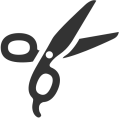        ------------------------------------------------------------------------------------------------------------------------------------------------------------------------------------------------------------OPREMA OVOJNICEZ obrazcem opremite vlogo tako, da zgornjo tabelo prilepite na sprednjo stran zaprte ovojnice in dopolnite podatke o vlagatelju!VLAGATELJ: Ime in priimek: VLAGATELJ: Ime in priimek: VLAGATELJ: Ime in priimek: VLAGATELJ: Ime in priimek: EMŠO: EMŠO: davD Davčna št.davD Davčna št.davD Davčna št.Datum rojstva:Datum rojstva:Datum rojstva:Datum rojstva:Kraj rojstva:Kraj rojstva:Ulica in hišna številka:Ulica in hišna številka:Ulica in hišna številka:Ulica in hišna številka:Ulica in hišna številka:Ulica in hišna številka:Pošta:Poštna št.:Poštna št.:ObčiObčiObčiPošta:Poštna št.:Poštna št.:ObčiObčiObčiTelefon/Mobitel:Telefon/Mobitel:Telefon/Mobitel:Telefon/Mobitel:Telefon/Mobitel:E-naslov:E-naslov:E-naslov:Številka osebnega računa:Številka osebnega računa:Številka osebnega računa:Številka osebnega računa:Številka osebnega računa:Številka osebnega računa:Številka osebnega računa:SI56 SI56 SI56 SI56 SI56 SI56 SI56 SI56 SI56 SI56 SI56 Odprt pri banki:Odprt pri banki:Odprt pri banki:Odprt pri banki:Odprt pri banki:PE:PE:PE:Ime in priimek : Ime in priimek : Ime in priimek : Ime in priimek : EMŠO: EMŠO: davD Davčna št.davD Davčna št.Ulica in hišna številka:Ulica in hišna številka:Ulica in hišna številka:Ulica in hišna številka:Ulica in hišna številka:Ulica in hišna številka:Pošta:Poštna št.:ObčiObčiPošta:Poštna št.:ObčiObčiTelefon/ Mobitel:Telefon/ Mobitel:Telefon/ Mobitel:Telefon/ Mobitel:Telefon/ Mobitel:E-naslov:E-naslov:E-naslov:Naziv izobraževalnega programa:Naziv izobraževalne ustanove:Naziv poklicne / strokovne izobrazbe:Status ter letnik šolanja:Naziv pravne osebe, ki dodeljuje štipendijo:Vrsta štipendije:Stanje štipendije:Kraj:Datum:Kraj:Datum:Lastnoročni podpis vlagatelja:Vlagatelj:(Vpišete ime in priimek ter naslov)(Izpolni sprejemna pisarna občine)Datum prejema: Ura prejema: »NE ODPIRAJ JAVNI RAZPIS – DEFICITARNE ŠTIPENDIJE«Številka: 300-0011/2023 Prejemnik:             OBČINA SEVNICA              GLAVNI TRG 19 A             8290  SEVNICA 